2018年北京市海淀区高三二模语文考试逐题解析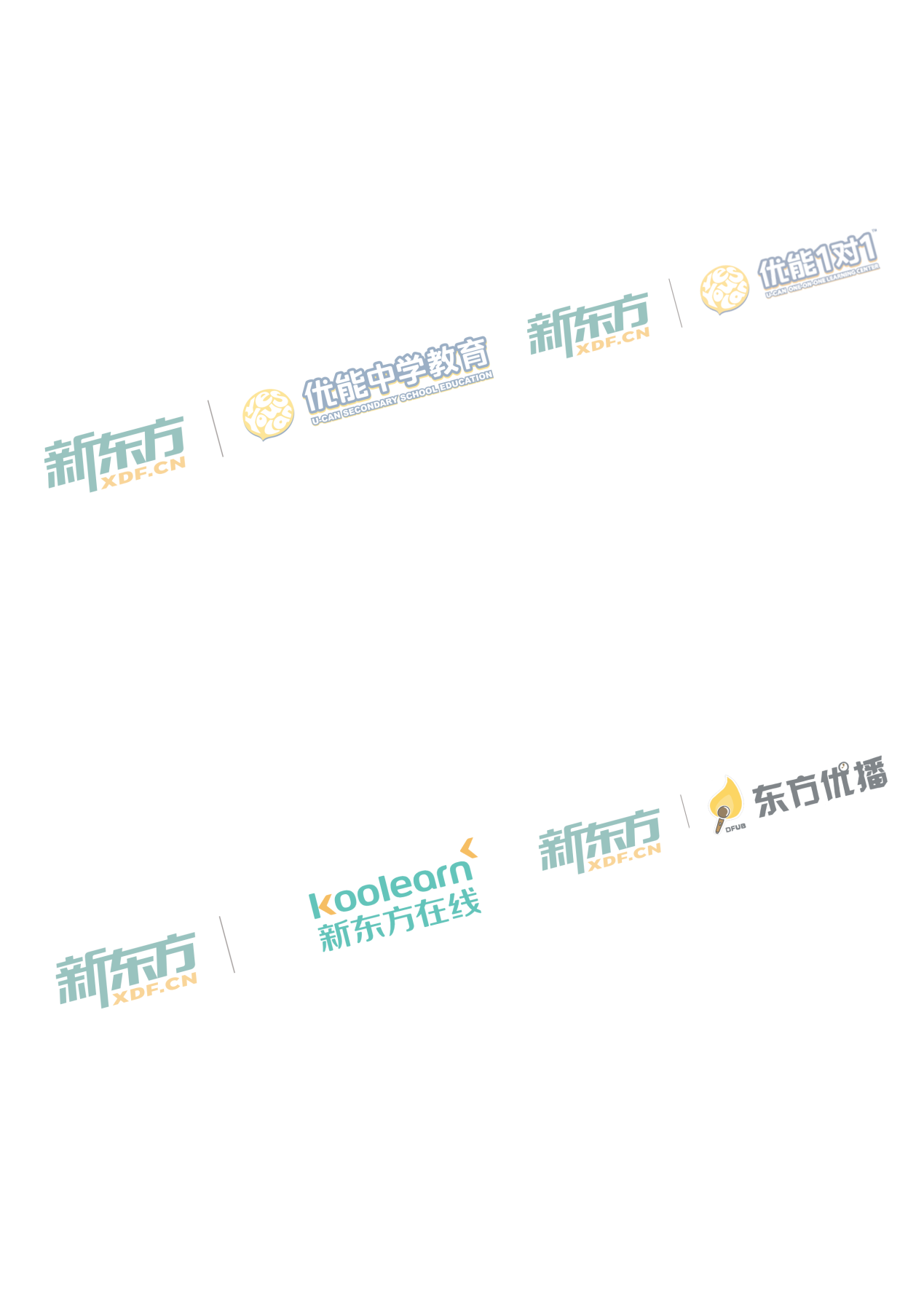 一、本大题共8小题，共24分。	阅读下面的材料，完成1-8题材料一最近，一款名为“旅行青蛙”的游戏在网络上走红。游戏主角是一只青蛙，它独自吃饭，读书，外出旅行。玩家能做的，就是在庭院里采摘三叶草“赚钱”，为它准备餐食，给它整理出发的行囊，然后发现它一声不响地离开，再等它悄无声息地归来。没有激烈炫目的画面，没有复杂的操作流程，游戏设置朴素到寡淡，却让很多人投入其中，原因在于这款游戏对现实生活的深刻隐喻引发了人们强烈的共鸣。“养蛙”，“养娃”，相近的读音，让人联想到相似的生活场景。傍晚归家，我们总会看到餐桌上摆好了父母早己准备好的可口饭莱；离开家乡，日益年迈的父母除了惦念，能做的也只是帮助我们整理行囊，多备些衣物吃食，将家的温暖尽力延续得久一点儿。这份长情的付出，是游戏内外并无二致的父母深情。只不过，这份深情常常被一种“空巢”的孤独覆盖。前一晚，“蛙儿子”还在桌前吃饭、床上读书，第二天一早，房间里却已不见踪影。更多时间，是玩家一人面对空荡荡的房间，等待它的归来。玩家只能凭借它从远方寄来的一张张照片去想象“蛙儿子”过得怎样，现在何方。那份独自思念的寂寥，那份不知归期的守候，让我们隐约体会到了父母“空巢”之后的苦楚与不易，却也难说我们真正懂得了那些一别数载、难得团聚的“空巢老人”的复杂心情。毕竟，游戏带来的体验与现实相比，还是浅薄了些。反观这只青蛙，何尝不是另一种“空巢”角色?独自吃饭，独自远行，独自生活，这只蛙的日常状态，也是背井离乡、独自于远方拼搏的“空巢青年”的现实写照。他们每天随着人流上班、回家，日常饮食常靠外卖速食解决，更多的时间里形单影只，独自排解内心的孤独。偶偶尔给父母打一个电话，想一吐心中的落寞和艰难，但电话接通的瞬间，心又变得坚强起来，于是在寒暄问候中，多说新成绩，少说不容易，就像游戏里青蛙寄回的照片，不时展现各种美景，让我们愉悦和安心。两种“空巢”的孤独，凝结在掌间的屏幕上，一款游戏折射出现实人生。（取材于文紫啸等的相关文章）1．根据材料一，下列对“旅行青蛙”游戏的理解，不正确的一项是（2分）A．游戏走红的原因是青蛙能够时时与玩家互动B．玩家“养蛙”的情境，让人联想到父母对子女的付出的场景C．一张张美景照片是玩家想象青蛙旅行生活的唯一凭证D．青蛙独自在外生活，就像“空巢青年”一样【答案】A【解析】A第一段表明游戏中玩家与青蛙基本都是独自做事情，并不符合选项中的“时时互动”，且最后一句“让很多人投入其中，原因在于这款游戏对现实生活的深刻隐喻引发了人们的强烈共鸣”B从第二段可看出，C从第二段“玩家只能凭借它从远方寄来的一张张照片去想象‘蛙儿子’过得怎样”可知。D从“这只娃的日常状态，也是背井离乡、独自于远方拼搏的‘空巢青年’的真实写照。”可知。2．下列对材料一中加点词语的解说，不正确的一项是（2分）A．悄无声息：“悄”的意思是“没有声音”，读音为“qiǎo”B．炫目：意思是“光彩夺目”，也可写作“眩目”C．并无二致：意思是“没有多大区别”，近义词是“相差无几”D．寒暄：“暄”是“温暖”的意思，“寒暄”不可写成“寒喧”【答案】B【解析】炫目主要指光彩夺目（绚丽）；耀人眼目。而眩目则有眼睛昏花看不清楚的含义。所以“炫目”不能写作“眩目”。3．请结合《论语·里仁》中“父母在，不远游，游必有方”这句话，谈谈你对材料一中背井离乡、独自于远方拼搏的青年的看法。（5分）【答案】父母健在，儿女不应出远门，如果要出远门，必须有一定的去处。我认为材料一种背井离乡，独自于远方拼搏的青年虽在父母健在的时候“远游”了，但是做到了“游必有方”，是有自我理想、讲求孝道的青年。他们为了自己的理想目标独自外出奋斗，虽经历困难挫折，内心孤独，但是在与父母联系的时候，却把一切苦楚隐藏，向父母展现自己积极的一面，以让父母愉悦、安心。虽为了理想而“远游”，但依然关爱父母，是对自己的负责也是讲求孝道的体现。【解析】本题是与《论语》结合的相对开放型题目，首先要写出《论语》中这句话的含义，然后结合材料三中青年的具体行为提出自己的明确的看法，并分析其行为对观点进行论证即可。   【评分标准】对《论语》句子理解正确，2分；观点阐释合理，3分。材料二随着高科技的突飞猛进，电子游戏已进入千家万户，继绘画、雕刻、建筑、音乐、诗歌、舞蹈、戏剧、电影之后，成为人类历史上的第九艺术。根据最新发布的国际市场数据分析报告，2018年游戏软硬件产业收入将达1650亿至1700亿美元，并在2022年前达到2300亿至2350亿美元的规模。如果预测成真，五年后的游戏软硬件产业收入将超过现今全球150个国家的GDP。从最早的示波器乒兵游戏到后来的FC红白机、街机、PlayStation、PC机、智能手机，电子游戏虽然只发展了半个多世纪，却势如破竹，以其独特的魔力成为了电子设备上不可或缺的一种娱乐方式。现在，电子游戏开始向虚拟现实狂奔。“虚拟现实”是一个技术系统，是综合了计算机图形、多媒体、传感器、人机交互、网络、立体显示以及仿真等多种科学技术发展起来的。这种新技术カ求给用户带来无限接近真实的浸入式使用体验，因而被广泛应用于电子游戏中。比如，在刘慈欣的小说《三体》中，玩家进入三体游戏之前，需要穿上一个由全视角显示头盔和一套感应服构成的“V装具”。通过记录视网膜特征，感应服可以使玩家从肉体上感觉到游戏中的击打、刀刺和火烧，能产生出酷热和严寒的效果，甚至还能逼真地模拟出身体暴露在风雪中的感觉。当虚拟现实技术日益普及之后，所有二维的屏幕都能非常轻易地被“虚拟现实”系统替代，多自由度、多感官通道融合所带来的信息刺激，将为大脑营造出极近真实的幻觉，它将可以放大并操控每一个人的情绪反应与感官体验。虚拟现实技术的用户不再是那个被隔离在内容之外的观看者，而是参与者、体验者，可以瞬间参与一场激烈的战争，或者踏入一片静谧的丛林，又或者站在一颗颗遥远荒芜的行星上。但是，随之而来的问题是，当我们可以借助技术手段模拟、仿真、复制、创造外部世界对人类感官的刺激信号时，虚拟与现实的界限已经模糊，甚至真假难辨了，这时人类将更难以区分虚拟游戏与现实生活。（取材于阿莫、骆立玛等的相关文章）4．下列对材料二的理解与推断，不正确的一项是（2分）A．作为人类历史上的第九艺术，电子游戏已进入千家万户，丰富了人们的生活。B．从最早的示波器乒乓游戏开始，电子游戏就向虚拟现实一路狂奔，势如破竹。C．小说《三体》描述的玩家浸入式的使用体验，需要借助多种科学技术来实现。D．虚拟现实技术为人的大脑营造几近真实的幻觉，这将给人们带来更大的困惑。	【答案】B【解析】从第3段“现在，电子游戏开始像虚拟现实狂奔”可知“电子游戏向虚拟现实狂奔”的并非从示波器兵乓球开始。A项从第一段可知，C项从第三段后半部分可知，D项从最后一段可知。5．材料二中关于虚拟现实技术带给玩家的体验，如果用诗句来形容，下列最恰当的一项是（3分）A．洛阳亲友如相问，一片冰心在玉壶。B．梦里不知身是客，一晌贪欢。C．执手相看泪眼，竟无语凝噎。D．纸上得来终觉浅，绝知此事要躬行。【答案】B【解析】B项中“梦里不知身是客，一晌贪欢”意为“只有迷梦中忘掉自身是羁旅之客，才能享受片时的欢娱”，其中梦中是虚拟的，在梦中忘记现实，体现了虚拟中的体验，符合文意。A项意为自己的高洁志向不改，C项描述离别之苦，D项说明实践的重要。材料三对于我们的先祖来说，未来如迷雾中的山林一般，不向世人显露真容。但如今这个时代，未来正在变得越来越清晰，大家看到的未来没有什么区别：在人工智能、大数据、云计算的驱动之下，意识以数据的形式存在。数字化生存的远景，意味着人类所向往的终极自由之境建筑在虚拟之上。1969年克兰罗克教授把两部电脑连接起来，创造了名为阿帕网的互联网雏形，人类从现实世界向虚拟世界的大迁徙便不可逆转地开始了。数十年间，从0到1的数据洪流改变了历史的河道，将现实与虚拟之间的堤坝冲击得千疮百孔。数据化是一切的归宿，沿着沟通数字化——体验数字化——肉身数字化的路径，人们最终将完成由实入虚的大迁徙。沟通的数字化，现在很大程度上已经实现了，我们早就习惯了在网上购物，用微信社交。关于体验数字化，除了电子游戏的真实感和浸入感更加逼真强烈以外，还可以畅想这样的情景：人们足不出户，只要点击手机上的购物网站APP，就会身处一个可以互动的全息影像世界中，琳琅满目的商品虽非实物，但却可以看到，感知，触摸。总之在现实世界里人类的一切真实感受，都在这个影像系统里得到了完美的模拟，甚至可以做到试吃试用。肉身的数据化，是现实世界的尽头。社交、购物、健康，人类的一切行为与感知都将迁移到互联网上，人类将离开肉身，进入自己所制造的虚拟世界，一去不复返。这样一来，现实世界有可能成为虚拟世界的能源来源，就像空疏寥落的      。数字化构筑的虚拟世界，本质上是人类现实生存的一种延伸，所以它必须遵守人类社会的普遍法则。在从现实世界向虚拟世界的大迁徙中，人类仍应该始终坚持用人文情怀、人文精神和人文理想来守护人的心灵，促使人性向上、崇善和求美。（取材于马钺等的相关文章）6．根据材料三，下列对“由实入虚的大迁徙”的理解，不正确的一项是（2分）A．意识最终以数据的形式存在B．它自互联网雏形诞生时就开始了C．人的一切行为和感知都会迁移到互联网上D．目前沟通数字化和体验数字化已全部实现【答案】D【解析】从文章第三段可知，沟通数字化仅是“很大程度上已经实现”，而体验数字化还在实现过程中。D已全部实现错误A项即第一段最后一句，B项来自第二段“创造了名为阿帕网的互联网雏形，人类从现实世界向虚拟世界的大迁徙便不可逆转的开始了”；C项即第三段“人类的一切行为与感知都将迁徙到互联网上”。7．下列填人材料三横线处的词语，最恰当的一项是（2分）A．景区	B．学校	C．矿场		D．住宅【答案】C【解析】文中说这个地方是“能量来源”且是“空疏寂寥”的，在四个选项中，符合以上两个条件的就是“矿场”这一选项。8．请根据上述三则材料，简要回答电子游戏创造的虚拟世界与现实世界有哪些联系。（6分）【答案】①虚拟世界可以折射现实人生（是现实世界的写照，隐喻现实世界）②虚拟世界是对现实世界的高度仿真（虚拟世界能给人带来无限接近真实世界的体验；虚拟世界与现实世界的界限越来越小）③虚拟世界的能量来源于现实世界④虚拟世界是现实世界的延伸，虚拟世界必须遵守现实世界的普遍法则【解析】题干问游戏创造的虚拟世界和现实世界的联系，我们需要结合三则材料去找其内在联系并概括其联系。从材料一第一段的最后“这款游戏对现实生活的深刻隐喻引发了人们强烈的共鸣”，第二、三段写的是虚拟对于现实生活的现实写照，最后一段最后“一款游戏折射出现实人生”可得出。从材料二中第三、四段重点讲“虚拟现实”，虚拟无限接近现实，而现实中的人们也可以体验虚拟。最后一段写“虚拟和现实的界限已经模糊”可得出。材料三第二段写“人类从现实世界向虚拟世界的大迁徙”，第三段写“现实世界有可能成为虚拟世界的能量来源”，最后一段写虚拟世界“本质是人类现实生存的一种延伸”，由此可得出虚拟世界和现实世界的联系。【评分标准】每点2分，答出任意三点即可得满分。意思对即可。二、本大题共6小题，共25分    阅读下面的文言文，完成9-14题蒋堂侍郎为淮南转运使日，属县例致贺冬至书，皆投书即还。有一县令使人独不肯去，须责回书，左右谕之皆不听，以至呵逐亦不去，曰：“宁得罪，不得书不敢回邑。”时苏子美在坐，颇骇怪，曰：“皂隶如此野狠，其令可知。”蒋曰：“不然，令必健者，能使人不敢慢其命令如此。”乃为一简答之，方去。子美归吴中月余，得蒋书曰：“县令果健者。”遂为之延誉，后卒为名臣。或云乃天章阁待制杜杞也。盛文肃为尚书右丞，知扬州，简重少所许可。时夏有章自建州司户参军授郑州推官，过扬州，文肃骤称其才雅。明日置酒召之。人有谓有章曰：“盛公未尝燕过客，甚器重者方召一饭。”有章荷其意，别日为一诗谢之。至客次，先使人持诗以入。公得诗不发封，即还之，使人谢有章曰：“度已衰老，无用此诗。”不复得见。有章殊不意，往见通判刁绎，具言所以。刁绎亦不谕其由，曰：“府公性多忤，诗中得无激触否？”有章曰：“元未曾发封。” 又曰：“无乃笔札不严？”曰：“有章自书，极严谨。”曰：“如此，必是将命者有所忤耳。”乃往见文肃而问之：“夏有章今日献诗何如？”公曰：“不曾读，已还之。”绎曰：“公始待有章甚厚，今乃不读其诗，何也？”公曰：“始见其气韵清秀，谓必远器。今封诗乃自称‘新圃田从事’，得一幕官，遂尔轻脱。君但观之，必止于此官，志已满矣。切记之，他日可验。”贾文元时为参政，与有章有旧，乃荐为馆职。有诏，候到任一年召试。明年除馆阁校勘。御史发其旧事，遂寝夺，改差国子监主簿，仍带郑州推官。未几卒于京师。文肃阅人物多如此，不复挟他术。景佑中，审刑院断狱，有使臣何次公具狱，主判官方进呈。上①忽问：“此人名‘次公’者何义？”主判官不能对。是时庞庄敏为殿中丞审刑院详议官，从官长上殿，乃越次对曰：“臣尝读《前汉书》，黄霸字次公，盖以‘霸’次‘王’也。此人必慕黄霸之为人。”上颔之。异日复进谳，上顾知院官问曰：“前日姓庞详议官何故不来？”知院对：“任满，已出外官。”上遽指挥中书与在京差遣，除三司检法官。俄擢三司判官，庆历中，遂入相。（取材于沈括《梦溪笔谈》）【注释】①上：指宋仁宗。9．下列对句中加点词的解释，不正确的一项是（3分）	A．刁绎亦不谕其由	谕：告诉，告知	B．明年除馆阁校勘	除：任命，授职	C．乃越次对曰		次：等次，职位	D．上颔之		颔：点头，指同意【答案】A【解析】谕：明白，古同“喻”，明白，理解。10．下列各组句中加点词的意义和用法，相同的一项是（3分）	A．其令可知   其孰能讥之者乎	B．乃为一简答之，方去   甚器重者方召一饭	C．或云乃天章阁待制杜杞也   今乃不读其诗	D．乃往见文肃而问之   青，取之于蓝，而青于蓝	【答案】B	【解析】A：他的；语气词，表反问。B：均为连词，表承接，译为“才”。C：判断词，是；连词，表转折。D：连词，表承接；连词，表转折。11．下列对文中词句的理解，不正确的一项是（3分）	A．遂为之延誉   于是为他传扬声誉	B．简重少所许可   简静持重，（对人）少有称赞、肯定	C．诗中得无激触否   诗中恐怕没有什么地方激发、触动他吧	D．盖以“霸”次“王”也	大概是因为把严苛的执法放在宽仁的王道之后了	【答案】C	【解析】诗里该不会有什么地方触怒他了吧？12．将下面的句子译成现代汉语（7分）   ①不然，令必健者，能使人不敢慢其命令如此。   ②有章殊不意，往见通判刁绎，具言所以。	【答案】①不是这样的，县令一定是个能干的人，才能让别人像这样不敢怠慢他的命令。②有章非常不明白他的意思，去见通判刁绎，详细的说明了（这件事的）原因。13．根据文章概括回答蒋堂和宋仁宗是如何察人的。（4分）	【答案】蒋堂：根据县令所派来的人宁可得罪转运使，也要遵守县令的命令，间接的来看县令的为人。宋仁宗：通过庞庄敏敢于越级回答自己的问题且博学多才，直接的来看人。【解析】大致概括第一、三自然段内容并点明。14．请用自己的话回答盛文肃对夏有章的态度前后如何变化，并谈谈你对这种变化的看法。（5分）	【答案】第一问：文肃一开始称赞有章博学多才、情趣高雅，打算第二天设置酒席款待他。当看到有章的诗，尤其是落款时，不但没有看信，并且不再召见。第二问：略【解析】第一问：紧扣“称其才雅”“置酒招之”“不得复见”等句。第二问：表明看法并说明理由。三、本大题共4小题，共18分。  阅读下面的宋词，完成15-18题。满江红·送廖叔仁赴阙严羽日近觚棱①，秋渐满、蓬莱双阙。正钱塘江上，潮头如雪。把酒送君天上②去，琼琚玉珮鹓③鸿列。丈夫儿、富贵等浮云，看名节。    天下事，吾能说；今老矣，空凝绝。对西风慷慨，唾壶歌缺④。不洒世间儿女泪，难堪亲友中年别。问相思、他日镜中看，萧萧发。【注释】①觚棱，供电的屋角瓦脊。②天上，指朝廷。③鹓，古代传说中凤凰一类的鸟。④唾壶歌缺，《世说新语》中说，王敦酒后咏“老骥伏枥，志在千里。烈士暮年，壮心不已”，用如意击打唾壶，壶口尽缺。15．下列对本词的理解和赏析，不正确的一项是（3分）	A．开篇想象友人即将赴任的临安，宫殿在阳光照耀下高大壮丽，似蓬莱般令人神往。	B．“正钱塘江上”两句，写江水气势磅礴，银白色的浪花奔涌向前，极具画面感。	C．下阙开篇四个短句急促有力，“能”与“空”突显了词人急切、无奈的矛盾心绪。	D．“不洒”两句说的是，莫因离别流泪而难为情，应如世间孩童般真实地表达心意。	【答案】D	【解析】“不洒世间儿女泪，难堪亲友中年别”二句为倒装，这里点明了作者正当中年，人到中年与好友相别，是多么令人伤感和难堪，但又不能像小儿女那样在分别时挥洒眼泪，“不洒”，是说不能洒，这是多么地使人感到痛苦啊！而不是选项中提到的“应如世间孩童般真实地表达心意”。16．本词结尾“问相思、他日镜中看，萧萧发”，通过想象离别后的情景来抒发情感。下列诗句运用这一手法的一项是（3分）	A．孤帆远影碧空尽，唯见长江天际流。	（李白《黄鹤楼送孟浩然之广陵》）	B．欲知此后相思梦，长在荆门郢树烟。	（柳宗元《别舍弟宗一》）	C．不管烟波与风雨，载将离恨过江南。		（郑元宝《柳枝词》）	D．请君看取东流水，方识人间别意长。		（严任《鹧鸪天·惜别》）	【答案】B	【解析】“问相思、他日镜中看，萧萧发”运用了想象的手法抒情。B项借梦境表达相思之情，梦境为想象。兄弟远在他方，今后只能寄以相思之梦，在梦中经常梦见“郢”（今湖北江陵西北）一带的烟树 。借梦境相思情深意浓，真切感人。17．本词与下面的诗歌都写送友人赴任，它们表达的情感有何异同？请结合诗句内容加以分析。（6分）送杜少府之任蜀州王勃城阙辅三秦，风烟望五津。与君离别意，同是宦游人。海内存知己，天涯若比邻。无为在歧路，儿女共沾巾。【答案】相同：都表达了惜别和劝勉之情（2分）不同：严词有对朋友美好前途的祝愿、对珍重名节的告诫和自己年华老去、壮志难酬的伤感（2分），王诗表达了乐观、旷达之情（2分）【评分标准】“不同”中，“严词”答出任意两点即可【解析】严诗上片叙事，写廖叔仁于秋天去朝廷任职，“丈夫儿、富贵等浮云，看名节。”勉励友人要看重名节而轻富贵。下片重抒情，“天下事，吾能说；今老矣，空凝绝”感叹自己关心国家大事，虽然年老也不会改变，但仕途失意。结尾“问相思、他日镜中看，萧萧发。”抒发与友人分别的伤感。王诗重在慰勉友人不要在离别之时悲哀。颔联点名两人同为官宦，离别必然，宽慰友人。颈联表现出友谊深厚，江山难阻，所抒发的情感是乐观豁达的。尾联继续勉励朋友，在这即将分手的岔路口，不要同那小儿女一般挥泪告别啊！是对朋友的叮咛，也是自己情怀的吐露。18．在横线上填写作品原句。（6分）①本词说“丈夫儿、富贵等浮云，看名节”，屈原在《国殇》中也歌颂了将士们死而无悔的气节：“出不入兮往不反，平原忽兮路超远。__________，___________。”②为国效力的忠贞之士，常常得到人们的尊敬与推崇，如诸葛亮在《出师表》中说“侍中、尚书、长史、参军，__________，___________，则汉室之隆，可计日而待也。③本词运用了典故，辛弃疾在《永遇乐·京口北固亭怀古》中也运用典故抒发情感，如“凭谁问：__________，_________？”【答案】①带长剑兮挟秦弓，首身离兮心不惩。②此悉贞良死节之臣，愿陛下亲之信之。③廉颇老矣，尚能饭否？四、本大题共6小题，共23分。阅读下面的小说，完成19-24题。桃花流水鳜鱼肥擦黑，儿子回来了，脚步把村前的小路踩得啪啪响，震得路边的桃花落了一地。狗，跟着就狂吠起来。老铁倚墙而坐，眯着眼，瞅着渐行渐近的儿子，不起身，也不吭声。儿子自是瞧见了爹，忙放轻脚步，来到老铁面前，立住。儿子掏出烟，递给老铁一支。夕阳的余晖像被顽皮的孩子涂抹上锅烟，黑麻麻的。老铁看不清烟盒上的字，正犹豫着，儿子说话了：“双喜，十元一盒，我抽得起。老铁这才笑一下，接了。儿子紧绷绷的脸上也绽开些笑容。“知道村里的狗为啥咬你不？”抽口烟，老铁问。这个，儿子确实没想到。按理，他是经常回来的，这狗不应该吠他才对。可今儿个怪了。“因为你不合群，你的心没跟这儿接地气。”老铁乜斜一眼儿子身上的衣服，儿子心里“咯噔”一下。这是套崭新的西装，为此，他还特意打了条领带。“难道我就不能穿好衣服？”儿子有点不服气。“当然可以，可要看在啥场合。你回到自己的窝，这种打扮，狗就觉得你变了，能不咬你？”儿子不屑地哼了一声。“不信，把这套衣服换上，再走出去试试。”老铁指指墙角，那里有一堆渔具，渔具上面放了一套普通的农家衣裤。儿子极不情愿地脱下西装。“你火急火燎让我回来，不是为了让我穿这套衣服吧？”“当然不是。走，跟我捕鱼去。三月桃花开，鳜鱼肥着呢，谁不馋呀。”儿子心里又是“咯噔”一下，乖乖跟着老铁往村外走。你还别说，这次狗见了他们，没一个龇牙咧嘴的。路上，有村民打招呼：“王书记，去哪儿？”儿子习惯性张开嘴，想答，却发觉自己错了。老铁说：“走走，去河边抓点鳜鱼。”村民笑：“你还缺鳜鱼吃，言一声，都往你家送。”老铁说：“不了不了，自己捕的，那才香。”听到这话，儿子脸上火辣辣的。走到河边，天已完全黑透，只有两根烟头忽明忽暗。这条小河从山崖子里流出来，水清藻绿，是村里的命脉。老铁退休后，不愿待在城里，回老家义务当起了这条小河的巡逻员。他不许别人砍树，更不许别人电鱼、药鱼。有人偷偷做了，他就追到人家屋里去，坐那里不走。直到那人拍着胸脯保证下不为例，他才离开。遇到特别有困难的家庭，他走时，会悄悄放下一些钱。渐渐地，这条小河日益丰腴起来。儿子少年时期，多次跟老铁来捕过鱼。他最爱吃的就是鳜鱼，那肉细嫩鲜美，脆香可口，素有“席上有鳜鱼，熊掌也可舍”之说。也因此，儿子对捕鱼这套程序了然于胸。他们找了个小汊沟，开始挖窝。窝子挖得越深，留下来的鱼将越多。老铁操走锹，儿子说：“我来吧。”老铁想了想，说：“也好，这大黑天的，你一个人干活，我帮你瞅着，也省得跑偏了路数。”儿子咂咂嘴，觉得老铁话里有话。于是，赶紧换个话题：“爹，你知道不，我今晚还有一件重要的事要办呢！”“知道。”知道？儿子心里一惊，不再言语了，把浑身的力气全使在锹上。不一会就汗流浃背，手掌上也磨出两个水泡。不过，儿子不敢吭声。他知道，老铁正紧紧盯着他呢。窝子挖好了，星星也撒满天空。儿子看看手机，已快十点了。儿子有些焦急。老铁说：“干什么事非要等到这个时候？今晚就陪我抓一夜的鱼。”【甲】黑暗中，儿子感觉老铁的双眼像X光，自己内心那点儿雾霾被照得紧缩一团，不敢放肆。老铁在汊沟上游放水，儿子便拿起兜兜网扎在窝子后面，这样可把往下游逃窜的鱼挡回窝子里。做好这一切，父子俩边休息边聊天。再过两三个小时，等露水全下来，鱼儿抢食吃，就可收网了。老铁说：“你跟我说说话。”儿子说：“说啥呢？”老铁说：“说啥都可以。”儿子像哑巴一样，好半天都没吭声。老铁说：“要不，我给你唱个歌？”儿子扑哧笑了：“你给我唱歌？”老铁说：“对啊，就是你小时候，我教你的。来，我唱，你也跟着唱。”也不管儿子同不同意，老铁就唱了：月光光，照池塘。骑竹马，过洪塘。洪塘水深不得过，娘子撑船来接郎。问郎短，问郎长，问郎此去何时返……老铁唱着唱着，儿子就接上了。【乙】父子俩一块儿唱，唱得蛙鸣虫叫，草木散香。露水下来了，好大。父子俩起网，从窝子里打捞起一兜篓鱼。有鲢子、鲫鱼、白条、草棍，最多的是鳜鱼。老铁看看鱼，这个，小了，放吧。那个，正长呢，也放了。儿子看看老铁，忽然什么都明白了。提起兜兜网，走到河边，全放了。老铁像孩子一样呵呵大笑。趁老铁不注意，儿子掏出手机发出一条信息：今晚活动取消，今后这样的活动也不许再搞。发完，儿子陪着老铁一起笑。远处，传来几声狗叫，友好且悠长。老铁说：“走吧，回家。再不回，它们就会跑来接我了。”（取材于肖建国的同名小说）19．下列对句中画线词语的解说，不符合文意的一项是（3分）A．双喜的，十元一盒，我抽得起。儿子强调烟是自己买的，让父亲放心地抽。B．这是套崭新的西装，为此，他还特意打了条领带。儿子刻意打扮自己，说明非常重视晚上的活动。C．听到这话，儿子脸上火辣辣的。父亲的话戳中了要害，令儿子心虚、紧张。D．他知道，老铁正紧紧盯着他呢。说明老铁对辛苦劳累的儿子非常关心。【答案】D【解析】并非表示关心，“盯”字表明了老铁在时刻关注着孩子的行动。       20．下列对小说的理解和赏析，不正确的一项是（3分）A．小说以诗句“桃花流水鳜鱼肥”为题，既点明了时令，又突出了人物活动的环境特点。B．小说写父亲退休后义务巡逻小河，也写儿子将捕获的鱼放生，深化了保护环境的主题。C．文中插叙老铁退休后的生活，对塑造老铁这一形象起到了补充作用，凸显了人物特质。D．文中两次使用拟声词“咯噔”，形象地写出儿子面对父亲的提醒时内心产生了触动。【答案】B【解析】老铁通过让儿子捕鱼来教育儿子，是为了让儿子明白要接地气；儿子把鱼放生，说明儿子领会了父亲的深意，而并非是要说明保护环境。       21．从文中看，“老铁”这个称谓有哪些内涵？请结合相关内容简要分析。（4分）【答案】①是非面前立场分明、铁面无私，如坚决不允许儿子走上歪路②行动方面冷静稳健，如不急不躁地引导、教育儿子改正错误③意志方面坚定执着，如坚持让村民保证不电鱼和药鱼才离开【解析】本题属于人物形象分析，结合文章的故事情节进行分析。       【评分标准】一点2分，答出任意两点即可得满分。22．小说结尾部分写“儿子看看老铁，忽然什么都明白了”，请说说“儿子”明白了什么。（5分）【答案】儿子明白了父亲的用意：不是真的让他出来捕鱼，而是让他因捕鱼错过“晚上的活动”（2分），教导他为官（1分）要“接地气”、不能做错事（不“跑偏路数”）（2分）。【解析】本题属于对文章内容的概括归纳题，根据文章的主要内容及主旨进行概括即可。       23．小说中有许多细节描写生动传神，体现了作者的匠心，请从【甲】【乙】中任选一处加以赏析。（5分）【甲】黑暗中，儿子感觉老铁的双眼像X光，自己内心那点儿雾霾被照得紧缩一团，不敢放肆。【乙】父子俩一块儿唱，唱得蛙鸣虫叫，草木散香。【答案】【甲】两处运用比喻（1分），形象写出父亲心明眼亮、看问题敏锐（1分），以及儿子内心的灰暗（1分）被父亲发现时其紧张、畏惧的心理（1分），突出了父亲明察秋毫、是非分明的形象特点（或“为后文儿子改正错误埋下伏笔”）（1分）。【乙】用词简约、优美（1分），形象写出周围环境的自然清新（1分），渲染出父子歌唱时和谐美好的气氛（2分），为后文儿子理解了父亲的教育，最终改正错误做铺垫（1分）。【解析】本题考查句子的赏析，解答时要根据题干，从描写或修辞的角度来回答。考虑手法、描写的内容、主旨及效果。       【评分标准】“乙”句使用的手法有“顶针、夸张、情景交融”等。意思对即可。24．作者给作品中的人物命名，往往蕴含深意，如本文中的“老铁”。下列对作品人物命名的解说，不正确的一项是（3分）A．《红楼梦》贾府四姐妹名字中的“元”“迎”“探”“惜”，谐音“原应叹息”，预示了人物不幸的命运，表达了作者的同情。B．《药》取“华”“夏”两姓，意在体现“华夏”本为一家，却陷入了“吃”与“被吃”的悲剧之中，引发读者深刻的思考。C．《孔乙己》中“孔乙己”这个绰号是人们从描红纸上截来给孔乙己的，表现了众人对他的嘲弄，蕴含着作者对科举制度的批判。D．《平凡的世界》里的“王满银”和“孙兰香”，他们的名字寄寓了百姓对富裕生活的向往，也鲜明地体现出人物的形象特点。【答案】D【解析】孙兰香的名字并没体现百姓对富裕生活的向往。       五、本大题共2小题，共60分。25．微写作（10分）从下面三个题目中任选一题，按要求作答。180字左右。①请以“老铁”或“儿子”的视角，为小说《桃花流水獗鱼肥》的开头添加一段描述，要求：与下文衔接自然，想象合理，描写生动。【解析】本次考试微写作没有大的变化，内容和题型均循规蹈矩。暗示本届高考同学们可以放心复习，微写作版块不会有大出入。第一题本题为描写类，要求为阅读题中的小说写一个环境描写，位置在开头。关于描写类微写作我们是讲过的，切忌为了写景而写景，比如这篇微写作就是纯粹描写春日傍晚乡村的景色。环境描写的常用作用有:体现人物心理凸显人物形象，为文章奠定情感基调，推动故事情节发展。这道微写作题目，非常明确的让从老铁或者儿子的角度写，那明确了环境描写的目的就是为了凸显老铁或者儿子的心理。所以首先应该通过小说，明确人物的心理特点，比如老铁是一个退休老人，人老心不老，在乡村建设中发挥余热。对工作认真负责，把国家社会的问题当做自己的工作重心，保护环境协调乡里。时时刻刻担心儿子在城市工作，会变得利欲熏心，为了名利而走上错误的人生道路。如果选择从老铁角度写环境，必须通过环境描写体现这些特点。②孔子说“见贤思齐"。请从《红楼梦》或《平凡的世界》中任选一例，谈谈你对这句话的理解与认识，要求：观点明确，符合原著，自圆其说。【解析】第二题是议论类，要求通过使用红楼梦或平凡的世界中的事例，说说见贤思齐。本题的答题思路也多次讲解。首先解释见贤思齐，见到德才兼备的人，就要向他看齐。然后用红楼梦或者平凡的世界中的例子来说明自己对这句话的看法，首先先同意这句话，然后在使用名著中的情节来论证这句话。比如平凡的世界中的孙少平心中的圣贤人就是田晓霞。他一直在像田晓霞学习，以至于最后自己也成了妹妹孙兰香的圣贤人，引导兰香的人生不断像他学习。红楼梦中，贾宝玉就是一个见贤思齐的人，他看见任何他觉得比自己好的人都心生羡慕，想要像他学习，连秦钟只长得比他好他都会想跟他多亲近。对于林黛玉或薛宝钗，他更是心中佩服不跌，一字师这样的话，他更是不离于口。正是这种见贤思齐的态度，才使得孙少平和贾宝玉的人生境界不断地提升，达到一个书中人物都无法企及的高度。③请从“《呐喊》声”“《边城》情”“《红岩》魂”"三个题目中选择一个，写一首小诗或一段抒情文字，表达你的阅读感受。要求：符合原著，感情真挚。【解析】本题是抒情类，要求从呐喊边城红岩中，任选一篇，抒发自己的情感。首先得抓住这三篇文章的中心，并且要有具体的情节例子来论证自己的情感。然后使用诗歌或者抒情文字来表达。本题对文字能力要求较高。普通水平的同学不建议选择。26．作文（50分）从下面两个题目中任选一题，按要求作答。不少于700字。①故宫博物院院长单霁翔，被人们尊称为故宫“掌门人"，他自称是故宫的“守门人”，他说，一定要看护好故官的9371间房屋 ，1807558件藏品。2020年故宫就600岁了，我们要把壮美的故宫完整地交给下一个600年。我们这一代人要上对祖先，下对子孙，保护、传承好中华民族的传统文化。其实，在我们的生活中，有许许多多的“守门人”“守护者”，他们或平凡或伟大，我们对他们或熟悉或陌生……请自拟题目，写一篇记叙文，讲述他或他们的故事。要求：可写人（单霁翔除外），可写物；可实写；可想象，故事完整，描写合理。	【解析】本篇记叙文写作的方向是“坚守”。这些“守门人”或平凡或伟大，其实最容易让我们产生情感波动就是一个人他执着的坚守着看似平凡，但是有深刻的情感价值或者文化价值的东西。因此在我们构思这篇文章的时候首先需要选择一种看似平凡实则伟大的物，再写“守门人”对于这个物所付出的汗水与执着。②1995年，研究电池的王传福教授意识到，手机的发展对充电电池的需求会与日俱增，于是成立了比亚迪公司，自主研发充电电池。2003年，已成为全球第二大充电电池生产商的比亚迪，开始进军汽车行业。遵循自主研发、自主生产、拥有自主品牌的新能源汽车发展路线，比亚迪成为具有中国影响力的龙头企业，在全球市场实现了“弯道超车”。近几年，比亚迪逐步放弃其原本在行业内最领先的磷酸铁锂电池技术，转向能量密度高、更具发展前景的三元锂电池技术的研发和使用，并积极投入到太阳能等国家战略性新兴产业中。比亚迪的成长带给我们很多启示。请自选角度，自拟题目，写一篇议论文。要求：观点明确，论证合理。	【解析】本篇文章考查了时事类的议论文，首先我们应该讲题目中具体的材料转化成抽象的概念。1995年,研究电池的王传福教授意识到,手机的发展对充电电池的需求会与日俱增,于是成立了比亚迪公司,自主研发充电电池。这说明了王传福教授对于市场具有极为敏锐的洞察力。2003年,已成为全球第二大充电电池生产商的比亚迪．开始进军汽车行业。这说明了比亚迪在时代发展的浪潮中，有抛弃自身原有优势的勇气，紧跟发展趋势，求新求变。近几年，比亚迪逐步放弃其原本在行业内最领先的磷酸铁锂电池技术,转向能量密度高、更具发展前景的三元锂电池技术的研发和使用,并积极投入到太阳能等国家战略性新兴产业中。说明了比亚迪再次勇敢的卸下一身的荣光，适应时代，毅然转型。每一次社会发展的变革都是成功者的机会，是怠惰者的毒药。获得成功和荣耀不易，但是抛弃自己曾经的辉煌，从新转型发展就更是可贵，比亚迪的成功在于他们敏锐的洞察力，更在于他们放弃以往的辉煌，勇敢转型的勇气。同学们只需要把握住这点进行写作即可。